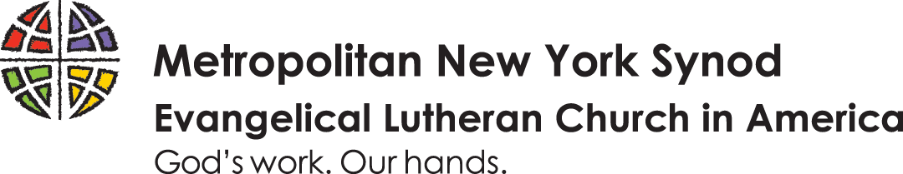 Metropolitan New York SynodEvangelical Lutheran Church in America475 Riverside Drive, Suite 1620New York, NY  10115APPLICATION FOR "ON LEAVE FROM CALL STATUS"(Submit this form to the Synod office within 45 days of the last day of active ministry.)Name:	_________________________________________________________________________________Home Address:	_____________________________________________________________________ _____________________________________________________________________E-Mail Address:	_____________________________________________________________________Phone: (Home)	_____________________________ (Cell) ___________________________________Date of Setting Apart:			_________________________________________________________Date you wish to begin your leave:	_________________________________________________________Congregation / Agency Last Served Under Call:	_____________________________________________Church Address:	_____________________________________________________________________Pastor / Supervisor:	_____________________________________________________________________Reason (s) for this request:	_______________________________________________________________ ______________________________________________________________________________________________________________________________________________________________________________What is your current involvement in your congregation:	_______________________________________  ______________________________________________________________________________________________________________________________________________________________________________What is your current involvement at the Synod level:	_____________________________________________________________________________________________________________________________________________________________________________________________________________________What are your plans for being available for a call in the future: __________________________________________________________________________________________________________________________________________________________________________________________________________________Describe your ability and willingness to provide ministry services, at the direction of the Bishop, while on leave from call:	___________________________________________________________________________________________________________________________________________________________________________________________________________________________________________________ What are your plans for continuing education while on leave from call:  ___________________________________________________________________________________________________________________________________________________________________________________________________________ Signature_________________________________________________	Date:	_____________________Your On Leave From Call Status (OLFC) is not official until approved by the Synod Council.Review MNYS Diaconate Guidelines regarding OLFCSubmit Annual Reports while OLFCPlease mail this application to:Metropolitan New York SynodEvangelical Lutheran Church in America475 Riverside Drive, Suite 1620New York, NY  10115orE-mail: mnysdiaconate@gmail.com If need be, call Synod Deacon George Guinan at: 631-767-0770